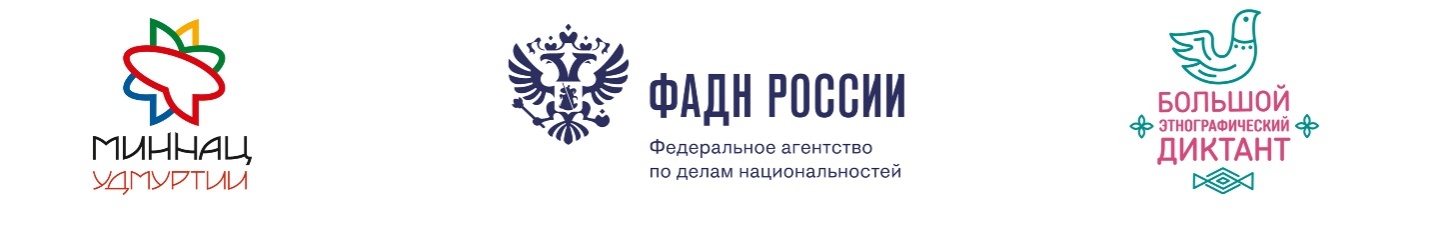 Большой этнографический диктант пройдет в Краснокамском муниципальном районе 2 ноября 2018 года в Центральной районной библиотеке по адресу ул. Оджоникидзе,4.Сбор участников акции к 11-30 часам, в 12-00 часов начинается написание диктантаВсероссийская акция «Большой этнографический диктант» пройдет в каждом субъекте Российской Федерации накануне Дня народного единства.Участниками Диктанта могут стать жители России и зарубежных стран, владеющие русским языком, независимо от образования, социальной принадлежности, вероисповедания и гражданства. Возрастных ограничений нет.Диктант позволит оценить уровень этнографической грамотности населения, их знания о народах, проживающих в России. Он привлечет внимание к этнографии как науке, занимающей важное место в гармонизации межэтнических отношений. Задания диктанта будут состоять из 30 вопросов: 20 вопросов – общих для всех и 10 региональных, уникальных для каждого субъекта. На написание диктанта участникам даётся 45 минут. Максимальная сумма баллов за выполнение всех заданий – 100.В России масштабная акция проводится уже третий год подряд. В 2017 году мероприятие получило статус международного – к участию присоединились страны СНГ: Киргизия, Таджикистан, Молдова и др. Правильные ответы на задания и разбор типичных ошибок будут опубликованы на сайте www.miretno.ru 10 ноября 2018 года, публикация индивидуальных результатов – 12 декабря 2018 года. В прошлом году Диктант написали 367 тыс. человек на 2600 площадках в России и за рубежом.  Проект осуществляется при поддержке Фонда президентских грантов.Подробную информацию о всероссийской акции «Большой этнографический диктант» можно узнать на сайте: www.miretno.ruОфициальная группа ВКонтакте: https://vk.com/miretnoОрганизаторами «Большого этнографического диктанта» выступают Федеральное агентство по делам национальностей и министерство национальной политики Удмуртской Республики. Партнером Диктанта в этом году выступает Федеральное агентство по делам Содружества Независимых Государств, соотечественников, проживающих за рубежом, и по международному гуманитарному сотрудничеству (Россотрудничество), Администрация губернатора Пермского края.